ZELENJAVNA JUHICA po sistemu pospravi hladilnik.Sestavine:1 por ali čebula2 velika korenja1 cvetača2 velika krompirja1 mali šopek peteršiljaZelenjavo lahko poljubno kombinirate in dodajate po vaših okusih (brokoli, bučke, grah,…)Priprava:Zelenjavo olupimo in operemo.V večjo posodo nalijemo malo olja in popražimo por ali čebulo, da postekleni.Korenje in cvetačo narežemo na poljubno kocke ter dodajamo v posodo.Zalijemo s hladno vodo in dodamo krompir.Drobno sesekljamo peteršilj in ga dodamo v lonec.Juho zavremo in potem zmanjšamo, da se kuha 30min na rahlem ognju. Solimo in začinimo po okusu.Po želji lahko juho spasiramo in postrežemo z zlatimi kroglicami.Čas priprave: 30minČas kuhanja: 30min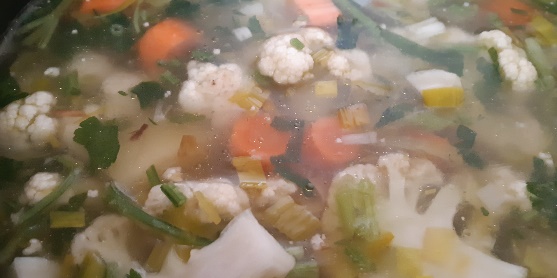 KOKOSOVA BAJADERASestavine:300g maslenih piškotov1 dcl vode160 g medu100 g masla200g grobo mlete kokosove moke1 žlica limoninega soka in limonina lupinicaZa preliv: 200 g temne čokolade, 8-10 žlic kokosovega masloPriprava:Zmeljemo piškote.V topli vodi zmešamo med in z mešanico prelijemo piškote.Maslo stopimo, primešamo kokosovo moko, limonino lupinico, limonin sok ter namočene piškotke. Vse skupaj zmešamo v enotno zmes.Maso dobro potlačimo v pekač srednje velikosti.Čokolado z oljem stopimo nad paro in z njo prelijemo kokosovo bajadero.Za tri mučne ure jo potem postavimo v hladilnik, da se čokolada strdi.Čas priprave: 30min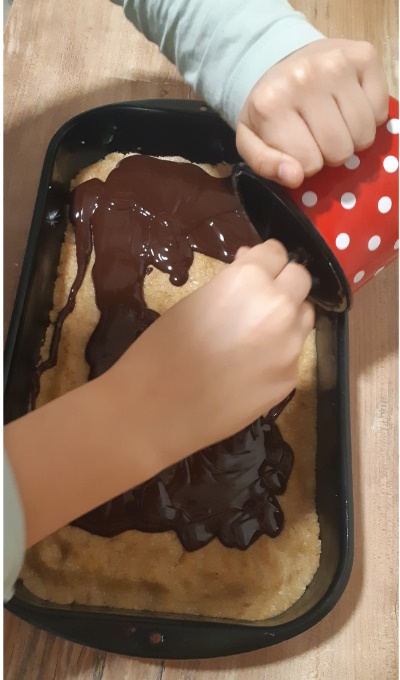 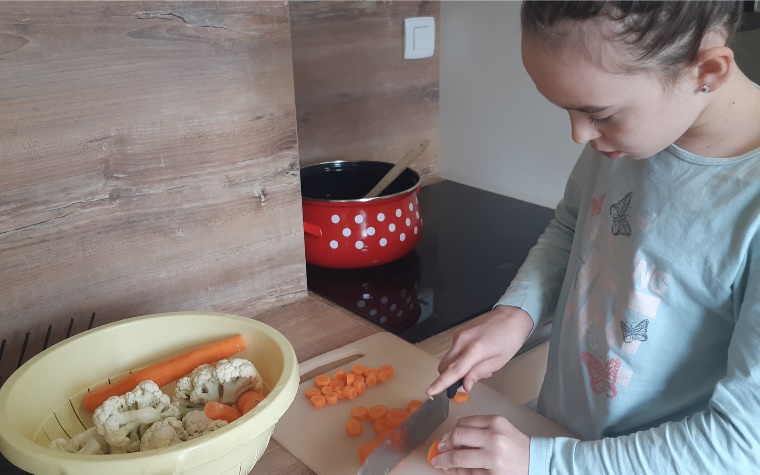 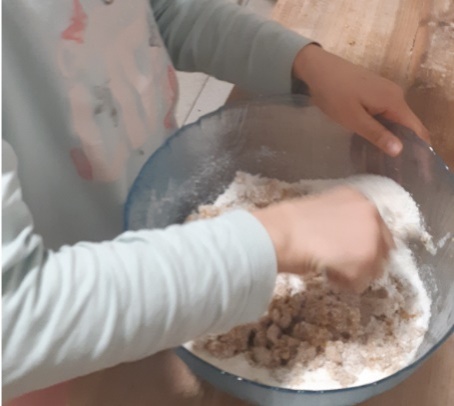 